Об утверждении Перечня должностей Управления Федеральной службы по надзору в сфере связи, информационных технологий и массовых коммуникаций по Новгородской области, в соответствии с которым гражданским служащим (работникам) устанавливается ненормированный служебный (рабочий) день»В соответствии с пунктом 3 статьи 45 и пунктом 6.1 статьи 46 Федерального закона от 27 июля 2004 г. № 79-ФЗ «О государственной гражданской службе Российской Федерации», а также Трудовым Кодексом Российской Федерации от 30 декабря 2001 года № 197-ФЗ, в целях обеспечения организации деятельности Управления Федеральной службы по надзору в сфере связи, информационных технологий и массовых коммуникаций по Новгородской области, а также в связи с производственной необходимостью    приказываю: 1. Внести изменения в Перечень должностей Управления Федеральной службы по надзору в сфере связи, информационных технологий и массовых коммуникаций по Новгородской области (далее – Управление), в соответствии с которым гражданским служащим (работникам) Управления устанавливается ненормированный служебный (рабочий) день и утвердить его в новой редакции (Приложение).2. Начальникам отделов Управления при составлении графика ежегодных очередных отпусков, а также ведущему специалисту-эксперту отдела организационной, финансовой, правовой работы и кадров Л.А. Смирновой при заключении служебного контракта (трудового договора) с гражданином, поступающим на государственную гражданскую службу (на работу), руководствоваться настоящим приказом.3. Приказ от 23.01.2018 № 18 «Об утверждении Перечня должностей Управления Федеральной службы по надзору в сфере связи, информационных технологий и массовых коммуникаций по Новгородской области, в соответствии с которым гражданским служащим (работникам) устанавливается ненормированный служебный (рабочий) день» считать утратившим силу.4. Контроль за исполнением настоящего приказа оставляю за собой.Руководитель 								  А.А. КормановскийПриложение к приказу от 16.04.2018 № 65Перечень должностей Управления Федеральной службы по надзору в сфере связи, информационных технологий и массовых коммуникаций по Новгородской области, в соответствии с которым гражданским служащим (работникам) устанавливается ненормированный служебный (рабочий) день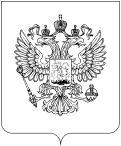 РОСКОМНАДЗОРУПРАВЛЕНИЕ ФЕДЕРАЛЬНОЙ СЛУЖБЫ ПО НАДЗОРУ В СФЕРЕ СВЯЗИ, ИНФОРМАЦИОННЫХ ТЕХНОЛОГИЙ И МАССОВЫХ КОММУНИКАЦИЙПО НОВГОРОДСКОЙ ОБЛАСТИП Р И К А З16.04.2018                                                                                                                №   65Великий Новгород№ппДолжностьКоличество единицКоличество дней к отпускуРуководствоРуководствоРуководство1.Заместитель руководителя13Отдел контроля (надзора) и разрешительной работыОтдел контроля (надзора) и разрешительной работыОтдел контроля (надзора) и разрешительной работы2.Начальник отдела133.Заместитель начальника отдела134.Ведущий специалист-эксперт535.Специалист-эксперт13Отдел по защите прав субъектов персональных данных и надзора в сфере информационных технологий Отдел по защите прав субъектов персональных данных и надзора в сфере информационных технологий Отдел по защите прав субъектов персональных данных и надзора в сфере информационных технологий 6.Начальник отдела137.Ведущий специалист-эксперт238.Специалист 1 разряда13Отдел организационной, финансовой, правовой работы и кадровОтдел организационной, финансовой, правовой работы и кадровОтдел организационной, финансовой, правовой работы и кадров9.Начальник отдела – главный бухгалтер1310.Ведущий специалист-эксперт1311.Специалист - эксперт1312.Бухгалтер 1 категории1313.Секретарь руководителя13